REPUBLIKA HRVATSKAISTARSKA ŽUPANIJAOSNOVNA ŠKOLAKAŠTANJER PULAKLASA: 007-04/22-02/10URBROJ:2168/01-55-54-02/06-22-3Pula, 2.11.2022. godineZAKLJUČCIs petnaeste  (15.) sjednice Školskog odboraZaključak 1.Predloženi dnevni red je jednoglasno usvojen.Zaključak 2.Zapisnik s  prethodne 14. sjednice Školskog odbora je jednoglasno usvojen.Zaključak 3.Karla Gjuretek, magistra primarnog obrazovanja i Sara Janić, magistra primarnog obrazovanja jednoglasno su prihvaćene za radno mjesto učitelj/ica razredne nastave u produženom boravku na neodređeno puno radno vrijeme -2 izvršitelja/ice ( 40 sati ukupnog tjednog radnog vremena) jer udovoljavaju uvjetima natječaja i zakonskim uvjetima s početkom rada 4.11.2022. godine.Zaključak 4.Nataša Fosco, diplomirana učiteljica razredne nastave  i Tea Horvat, magistra primarnog obrazovanja jednoglasno su prihvaćene za radno mjesto učitelj/ica razredne nastave u produženom boravku na određeno puno radno vrijeme -2 izvršitelja/ice ( 40 sati ukupnog tjednog radnog vremena) jer udovoljavaju uvjetima natječaja i zakonskim uvjetima, s početkom rada 4.11.2022. godine.Zaključak 5.Ana Birčić, magistra primarnog obrazovanja  jednoglasno je prihvaćena za radno mjesto učitelj/ica razredne nastave na određeno puno radno vrijeme -1 izvršitelj/ica ( 40 sati ukupnog tjednog radnog vremena) jer udovoljava uvjetima natječaja i zakonskim uvjetima, s početkom rada 4.11.2022. godine.Zaključak 6.Nezasnivanje radnog odnosa prema raspisanom  natječaju za učitelja/ice kemije na određeno nepuno radno vrijeme -1 izvršitelj/ica na 23 sata ukupnog tjednog radnog vremena objavljenog 10.10.2022. jednoglasno je usvojeno. Zaključak 7.Točka Razno je jednoglasno usvojena. 					              Predsjednica Školskog odbora:_________________					  Tatiana Giorgi, prof. GK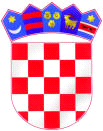 